Prüf-Liste für die Wahl zum Werkstatt-Rat 2021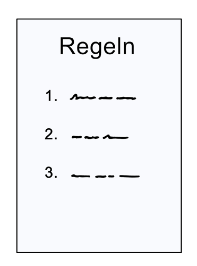 In diesem Text stehen die Regeln für die Wahl vom Werkstatt-Rat: Diakonie-Werkstätten-Mitwirkungs-Verordnung. Die Abkürzung ist DWMV.Wenn Sie auf die blaue Schrift klicken: 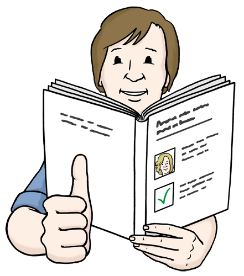 Dann kommen Sie auf Internet-Seiten mit diesem Text: Evangelische KircheDiakonie Deutschland BeB.Dort gibt es diesen Text auch in Leichter Sprache.Der Wahl-Vorstand muss bei der Wahl bestimmte Regeln beachten. 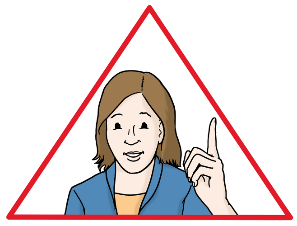 Sonst ist die Wahl nicht gültig.Diese Prüf-Liste hilft dem Wahl-Vorstand.Mit dieser Prüf-Liste kann er besser an alle Aufgaben bei einer Werkstatt-Wahl denken. Erklärung von den Zeichen in der Tabelle: 		Dieses Zeichen bedeutet: 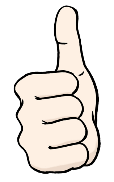 		Ja. 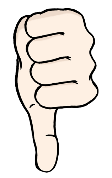 Dieses Zeichen bedeutet: NeinIn der letzten Spalte von der Tabelle können Sie selbst antworten mit:Ja.Oder:Nein. Sie können auch ein Häkchen machen: Wenn Sie die Aufgabe aus der Zeile gemacht haben. In der 1. Spalte gibt es ein Zeichen für Paragraph.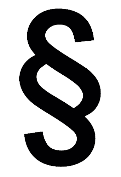 Es sieht so aus: 								Ein Paragraph ist ein Text-Abschnitt in einem Gesetz. Bilder: © Lebenshilfe für Menschen mit geistiger Behinderung Bremen e.V., Illustrator Stefan Albers, Atelier Fleetinsel, 2013Hier steht die Regel in der DMWV.Was muss man machen?Wann muss man die Aufgabemachen?Beispiel für einen TerminGibt es dafür ein 
Arbeits-Blatt?Ist die Aufgabe erledigt? § 19Der Werkstatt-Rat sucht den Wahl-Vorstand aus.AUSNAHMEEs gibt keinen Werkstatt-Rat.Dann wählt die Versammlung von der Werkstatt den Wahl-Vorstand.Wenn es wegen Corona keine Versammlung geben darf:Dann bestimmt die 
Mitarbeiter-Vertretung den
Wahl-Vorstand.Wenn es keine Mitarbeiter-Vertretung gibt.Dann bestimmt die Leitung von der Werkstatt den Wahl-Vorstand.10 Wochen vor der Wahl. Oder:Mehr als 
10 Wochen vor der Wahl. 16.08.2021☐§ 20 Absatz 1§ 43Der Wahl-Vorstand prüft.Wir brauchen Hilfe bei der Wahl.Zum Beispiel:Eine Vertrauens-Person.Sie spricht mit der Werkstatt.Ab dem 1. Treffen vom Wahl-Vorstand.Bis zum Ende von der Wahl.30.08.2021☐§ 20 Absatz 2Wenn es im Wahl-Vorstand verschiedene Meinungen gibt:Dann gewinnt der Vorschlag mit den meisten Stimmen.Der Wahl-Vorstand schreibt Berichte über alle Entscheidungen.Diese Personen müssen die Berichte unterschreiben: Vorsitzender oder Vorsitzende vom 
Wahl-Vorstand.1 Mitglied vom 
Wahl-Vorstand. Oder:
Die Vertrauens-Person.Ab dem 1. Treffen vom Wahl-Vorstand.Bis zum Ende von der Wahl.30.08.2021bis15.11.2021☐§ 17 Absatz 1§ 20 Absatz 3§ 17 Absatz 2Der Wahl-Vorstand bestimmt:Datum für die Wahl. Der Tag muss im Oktober oder im November sein.Ort von der Wahl.Der Tag von der Wahl ist spätestens 1 Woche, bevor die Amts-Zeit vom Werkstatt-Rat vorbei ist.Amts-Zeit ist die Zeit von einer Wahl bis zur nächsten Wahl. Es ist die Arbeits-Zeit vom Werkstatt-Rat.AUSNAHMEAm 30. November gibt es den Werkstatt-Rat noch nicht 1 Jahr:Dann ist die Wahl erst in 4 Jahren.So schnell wie möglich.30.08.2021Möglicher Wahl-Termin:1.11.2021☐§ 4Der Wahl-Vorstand prüft:Wie viele Mitglieder sind im Werkstatt-Rat.So schnell wie möglich.30.08.2021☐§ 18 Absatz 2aDer Wahl-Vorstand entscheidet:So wird die Wahl gemacht.Man kann in der Werkstatt wählen. Man kann mit Brief-Wahl wählen.Oder: Wegen Corona gibt es nur die Brief-Wahl.So schnell wie möglich.30.08.2021☐§ 24Der Wahl-Vorstand schreibt die Wahl aus. Das bedeutet: Der Wahl-Vorstand sagt: An diesem Datum ist die Wahl. Dafür gibt es diesen Text:Wahl-Ausschreiben. Der Wahl-Vorstand gibt Infos über die Wahl.Zum Beispiel: Das Wahl-Ausschreiben hängt in der Werkstatt.Dann können es alle Personen in der Werkstatt lesen.Der Wahl-Vorstand schickt das Wahl-Ausschreiben an alle Beschäftigten. Spätestens 6 Wochen vor dem Wahl-Tag.Im Beispiel ist der späteste Termin: 20.09.202116.09.2021☐§ 15§ 16§ 22Der Wahl-Vorstand schreibt 
2 Listen:Liste mit wahl-berechtigten Beschäftigten.Das sind Beschäftigte in der Werkstatt, die wählen dürfen. Liste mit den wählbaren Beschäftigten.Das sind die Beschäftigten, die man wählen kann.In der Werkstatt bekommt man Hilfe beim Schreiben von den Listen.Die Nachnamen in den Listen sind nach dem ABC geordnet.Der Wahl-Vorstand gibt Infos über diese Listen.Zum Beispiel:Der Wahl-Vorstand hängt die Listen in der Werkstatt auf.Der Wahl-Vorstand schickt die Listen an die Beschäftigten. Der Wahl-Vorstand legt die Listen im Büro von der Werkstatt aus.Bis zum Ende von der Wahl. So schnell wie möglich.16.09.2021☐§ 23Wenn Fehler in den Listen sind:Dann ändert der Wahl-Vorstand die Listen so schnell wie möglich.Damit alle Infos richtig sind. Bis zum Tag vor der Wahl.16.09.2021 bis 30.10.2021☐§ 25Der Wahl-Vorstand:sammelt die Wahl-Vorschläge von den Beschäftigten.prüft die Wahl-Vorschläge.2 Wochen nach dem Wahl-Ausschreibenbis30.09.2021☐§ 26Der Wahl-Vorstand schreibt die Liste mit den Namen von allen Kandidaten und Kandidatinnen.Diese Personen können in den Werkstatt-Rat gewählt werden.Ein anderes Wort dafür ist 
Wahl-Bewerber oder 
Wahl-Bewerberin.Die Nachnamen von den Personen in dieser Liste sind nach dem ABC geordnet.Auf der Liste sind Fotos von den Kandidaten und Kandidatinnen.Der Wahl-Vorstand informiert die Beschäftigten.Zum Beispiel:Der Wahl-Vorstand hängt die Liste mit den Kandidaten und Kandidatinnen in der Werkstatt auf.Der Wahl-Vorstand schickt die Liste mit den Kandidaten und Kandidatinnen an die Beschäftigten. Wenn Fehler auf dieser Liste sind:Dann ändert der Wahl-Vorstand die Liste so schnell wie möglich.Damit alle Infos richtig sind.Der Wahl-Vorstand macht die 
Wahl-Zettel.Die Nachnamen auf dem 
Wahl-Zettel sind nach dem ABC geordnet.Auf dem Wahl-Zettel sind Fotos von Kandidaten und Kandidatinnen.Spätestens 2 Wochen vor der Wahl15.10.2021☐§18Der Wahl-Vorstand schickt diese Papiere für die Brief-Wahl an die Beschäftigten:Info zur Brief-Wahl.Wahl-Zettel.Info zur Assistenz.Erklärung von der 
Assistenz-Person.2 Brief-Umschläge.Der Wahl-Vorstand macht eine Wahl-Liste.Darauf steht:Diese Personen machen 
Brief-Wahl.Diese Personen haben mit 
Brief-Wahl gewählt.Diese Personen brauchen Assistenz.Spätestens 1 Woche vor der Wahl18.10.2021☐§ 20§ 28Der Wahl-Vorstand prüft: So viele Wahl-Helfer brauchen wir für die Wahl.Der Wahl-Vorstand gibt diese Info an die Werkstatt.Der Wahl-Vorstand macht einen Plan für den Wahl-Tag:2 Mitglieder vom Wahl-Vorstand müssen bei der Wahl im 
Wahl-Raum sein.Oder:1 Mitglied aus dem Wahl-Vorstand und ein Wahl-Helfer.Spätestens bis zur Wahl18.10.2021☐§ 28Der Wahl-Vorstand bereitet den Wahl-Raum vor.Das ist dabei wichtig:Gute Plätze zum Wählen. Niemand darf die Wahl beobachten.Leere Wahl-Urne.Das ist ein Kasten. Dort wirft man den ausgefüllten Wahl-Zettel ein.  Spätestens bis zur Wahl29.10.2021☐§ 28Der Wahl-Vorstand leitet die Wahl.Ein Mitglied vom Wahl-Vorstand oder ein Wahl-Helfer:gibt den Wahl-Zettel aus.schreibt in die Wahl-Liste: Das ist die Assistenz-Person. schreibt auf die Wahl-Liste: Der Beschäftigte hat gewählt. Wenn die Person den 
Wahl-Zettel abgegeben hat.Wenn die Stimmen vom Wahl-Zettel nicht gleich nach der Wahl gezählt werden:Dann sichert der Wahl-Vorstand die Wahl-Urne. Das ist der Kasten mit allen ausgefüllten Wahl-Zetteln. Wahl-Tag1.11.2021☐§ 29Der Wahl-Vorstand prüft:Diese Wahl-Zettel sind gültig.Diese Wahl-Zettel sind nicht gültig.Diese Wahl-Zettel von der Brief-Wahl sind gültig.Diese Wahl-Zettel von der Brief-Wahl sind nicht gültig.Der Wahl-Vorstand schreibt die genaue Zahl auf:Gültige Wahl-Zettel.Nicht gültige Wahl-Zettel.Der Wahl-Vorstand zählt die Stimmen für die Kandidaten und Kandidatinnen.Der Wahl-Vorstand schreibt die Zahl von den Stimmen auf. Die Kandidaten oder Kandidatinnen mit den meisten Stimmen sind gewählt.Wenn Kandidaten oder Kandidatinnen gleich viele Stimmen haben: Dann entscheidet der 
Wahl-Vorstand mit einem Los. Der Wahl-Vorstand schreibt das Ergebnis auf.Andere Personen können beim Zählen von den Stimmen dabei sein.So schnell wie möglich nach der Wahl1.11.2021 oder2.11.2021☐§ 30Der Wahl-Vorstand sagt den Wahl-Gewinnern das Ergebnis von der Wahl. Vielleicht will ein Wahl-Gewinner nicht in den Werkstatt-Rat. Dann hat er eine Woche Zeit:Dann muss diese Person den 
Wahl-Vorstand informieren.So lange muss der Wahl-Vorstand warten.Der Kandidat oder die Kandidatin mit den nächst-meisten Stimmen rückt dann nach.Der Wahl-Vorstand informiert diese Person.Die Person hat dann eine Woche Zeit zum Überlegen.Nach einer Woche muss die Person entscheiden: Ich arbeite im Werkstatt-Rat mit.Ich arbeite nicht im 
Werkstatt-Rat mit. So schnell wie möglich nach der Wahl2.11.2021☐§ 31§ 33Der Wahl-Vorstand informiert die Beschäftigten über das 
Wahl-Ergebnis.Zum Beispiel:Der Wahl-Vorstand hängt das Wahl-Ergebnis in der Werkstatt auf.Das Wahl-Ergebnis hängt
2 Wochen dort. Oder länger. Der Wahl-Vorstand schickt das Wahl-Ergebnis an alle Beschäftigten.Der Wahl-Vorstand informiert die Werkstatt.Wenn man einen Fehler bei der Wahl bemerkt: Dann kann man in diesen 2 Wochen den Fehler melden.Das macht man beim 
Kirchen-Gericht.Nach diesen 2 Wochen ist die Wahl gültig.Dann ist der neue Werkstatt-Rat gewählt. 9.11.2021 –23.11.2021☐§ 38Der Wahl-Vorstand lädt zum ersten Treffen vom neuen Werkstatt-Rat ein. Der Wahl-Vorstand leitet die 
1. Sitzung:Bis zur Wahl vom Vorsitzenden vom Werkstatt-Rat.Wenn das 
Wahl-Ergebnis gültig ist. Spätestens nach 1 Woche☐§ 32Der Werkstatt-Rat hebt alle 
Wahl-Papiere vom Wahl-Vorstand auf.Bis zum Ende von der neuen Amts-Zeit. Das ist die Zeit bis zur Wahl von einem neuen Werkstatt-Rat.Bis zum Ende von der Amts-Zeit30.11.2025☐